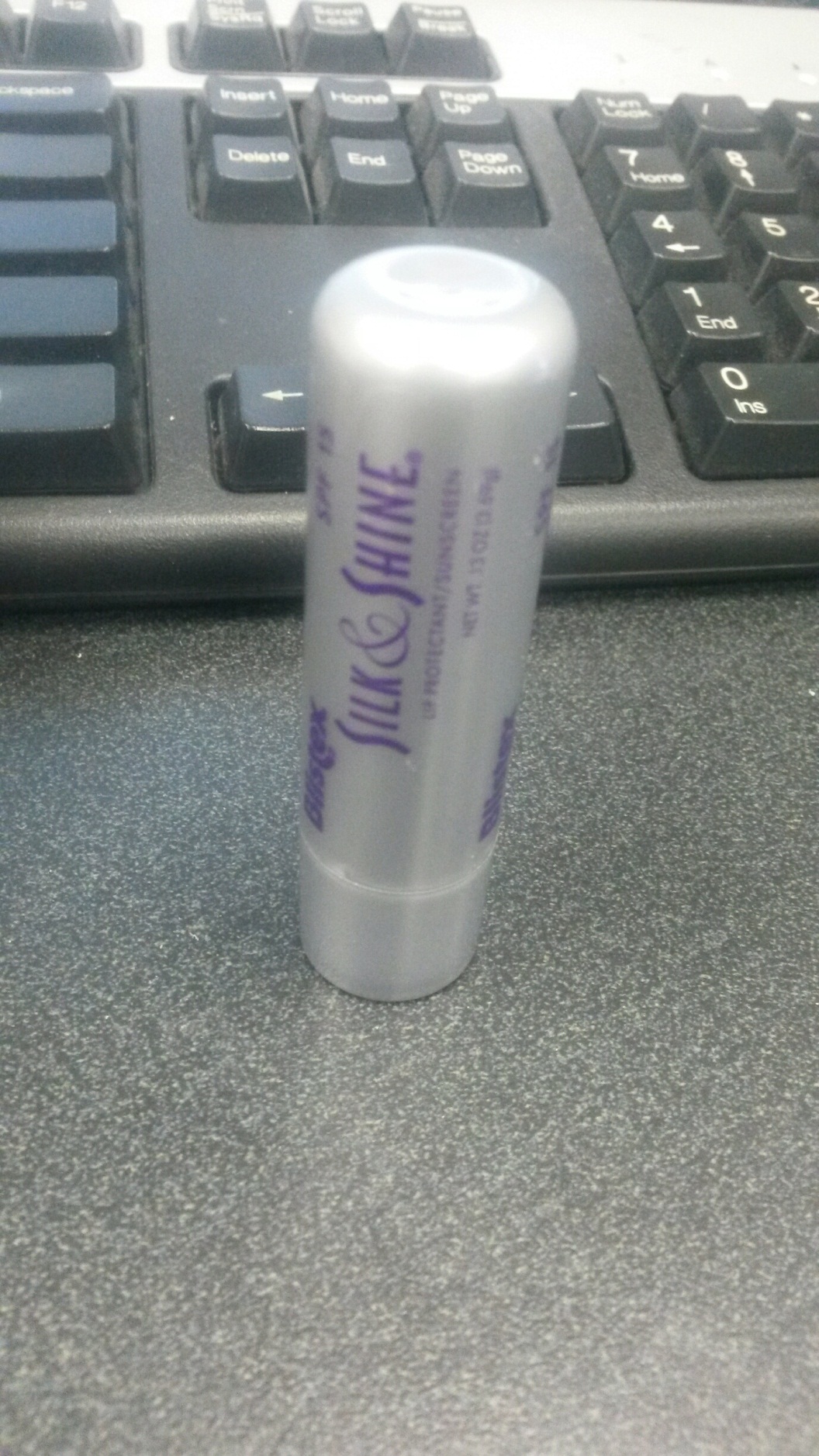 Activity 6.1a Visual Design Principles and Elements Matrix        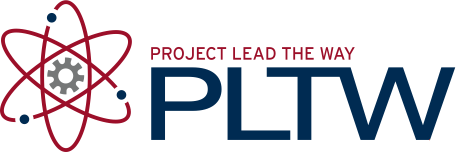 Product:  Blistex Silk Chap-stick____________		Elements of Design		Elements of Design		Elements of Design		Elements of Design		Elements of Design		Elements of Design		Elements of Design		Elements of DesignPointLineColorValueShapeFormSpaceTextureDescription of Use of Element of Designn/aStraight and curvy linesSilver and purpleShinyGeometric; cylinder and circlesSolid cylindrical formIndent on top and mostly negative space on designSmooth, rough around writingPrinciples of  DesignBalanceFormal Balance created by symmetryFormal Balance created by symmetryFormal Balance created by symmetryInformal balance of symbolsPrinciples of  DesignEmphasisPurple is emphasize on the silverShine is emphasizedPrinciples of  DesignContrastContrast between the purple and silverContrast between rough and smooth texturePrinciples of  DesignRhythmPurple detail in repeated around productPrinciples of  DesignProportionAll shapes seem proportional and appropriate for functionAll forms seem proportional and appropriate for functionPrinciples of  DesignUnityConsistent use of curvy linesConsistent use of purple detail Consistent use of shinePrinciples of  DesignEconomySimple shapes, no extraneous elementsSimple materials